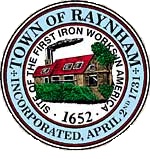 FINANCE COMMITTEE MEETINGMonday, March 6, 2023 at 6:00 PM Raynham Town HallSullivan Conference RoomAGENDAReview FY 2023 revenues and expenses to date.Discuss FY 2024 Budget Process & Forms.Discuss FY 2024 Budget Challenges.Review FY 2024budgets received to date.Review Requests for Transfer.General business and correspondence.Gilbert L. Alegi, Chairman